NÁRODNÁ RADA SLOVENSKEJ REPUBLIKYVIII. volebné obdobieČíslo:          /2022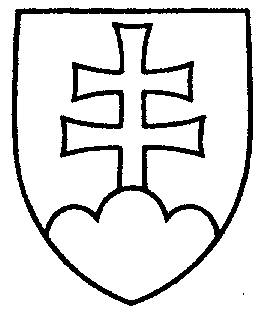 NávrhUZNESENIENÁRODNEJ RADY SLOVENSKEJ REPUBLIKYz                    2022k návrhu účtovnej závierky Sociálnej poisťovne za rok 2021 (tlač 1018)Národná rada Slovenskej republikyk o n š t a t u j e ,že návrh účtovnej závierky Sociálnej poisťovne za rok 2021 bol predložený v súlade s § 122 ods. 4 písm. c) tretí bod zákona č. 461/2003 Z. z. o sociálnom poistení v znení zákona
č. 677/2006 Z. z. v termíne určenom na predloženie návrhu štátneho záverečného účtu Slovenskej republiky;schvaľujeúčtovnú závierku Sociálnej poisťovne za rok 2021 s tým, že celková tvorba fondov a výdavky boli:tvorba fondov	10 542 865 tis. eur,výdavky – náklady	9 696 948 tis. eur,bilančný rozdiel	 845 917 tis. eur.